FORMULARI 13DEKLARATËmbi projektet e financuara nga burimet publike të financimit në vitin 2020 deklarojmë se organizata jonë:(sheno emrin e OJQ-së)Vendos “X” në pjesën e deklaratës e cila është adekuateKa marrë mbështetje financiare për projektet e tyre nga burime publike në vitet 2015/2016, sipas thirrjeve publike të organeve qeveritare, komunave, institucioneve tjera publike, fondeve të BE-së apo fondeve tjera vendore ose ndërkombëtareËshtë në proces të implementimit të projekteve nga burimet publike t financimit, dhe në të njëjtën     kohë duke i përmbushur obligimet kontraktuale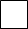 I ka përmbushur të gjitha detyrimet kontraktuale për mbështetjen financiare të pranuar nga donatorët dhe ofruesit e tjerë të mbështetjes financiare publikeNuk i ka përmbushur të gjitha detyrimet kontraktuale për mbështetjen financiare të pranuar nga donatorët dhe ofruesit e tjerë të mbështetjes financiare publikeDeklarojeni arsyen pse OJQ ka dështuar të përmbushë detyrimet kontraktuale                                 Vendi dhe data:                                                                                                     Emri dhe nënshkrimi i përfaqësuesit të autorizuarEmri i projektitFinancuesi Shëno emrinShuma e përkrahjes financiareVitiFaza në të të cilën gjindet projekti:I përfunduarDuke	u implementuar1.2.3.